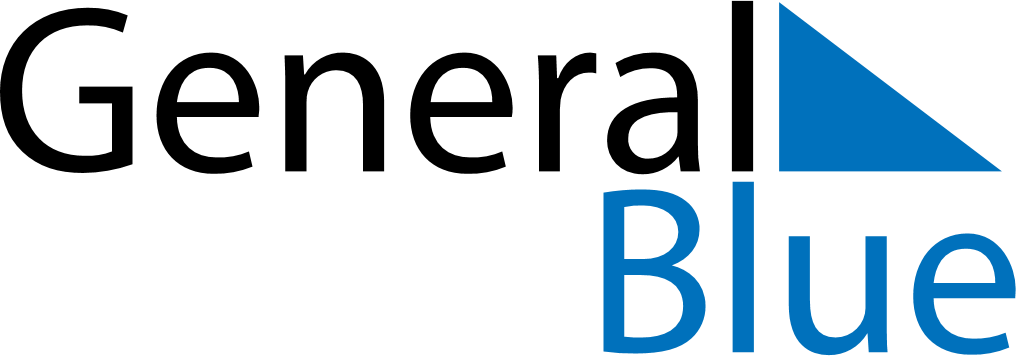 November 2030November 2030November 2030RomaniaRomaniaSUNMONTUEWEDTHUFRISAT123456789101112131415161718192021222324252627282930St Andrew’s Day